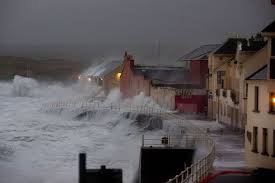 Age group: Senior classes primary schoolObjectives: to enable children to source local weather data going back a number of yearsto encourage the children to represent this data in an accessible formatto apply mathematical formulas to the datato enable the children to interpret the data and draw conclusionsto enable the  children to become familiar with the concept of climate changeto familiarise the children with and to investigate the causes of climate changeto explore the impact of climate change on the marine environmentto investigate ways we might halt or at least reduce climate changeto represent the information learned  on scratch, in an animation and in Powerpoint presentationsto build a robot that would help with cleaning the beechto present the information learned in a variety of forums 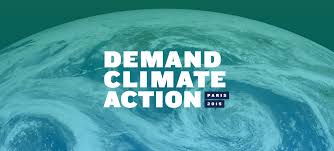 Content:Collection of local weather data:Visit  the website  of the local weather station and download the monthly weather records going back a number of years (http://www.met.ie/climate/monthly-weather-reports.asp). Divide the class in pairs and assign each pair a specific  month. Encourage the children to design an appropriate table to record the weather data relevant to sunshine hoursrainfallhighest temperaturelowest temperaturewind gusts in excess of 34kmany interesting weather event(s) for the particular month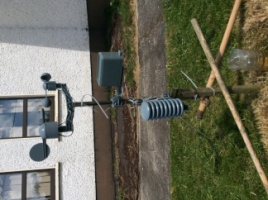 Presentation of weather findings:Using Excel represent the data collected in graph format. Encourage the children to select the appropriate type of graph to use.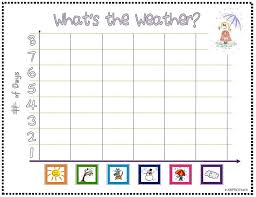 Analysis of weather data:Analyse the data collected and draw conclusions.Encourage the children to pay close attention to changes in climate data over the period in time selected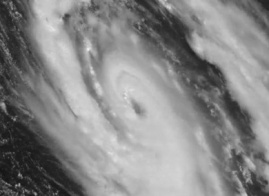 Calculate the following where appropriate:totalmeanmedianmoderangeDrawing conclusions:Present the findings to the classUsing the findings collate a clear picture of changes in the weather locally.Climate change:Enable the children to understand what is meant by Global warming.Causes of climate change:Encourage the children to research the topic of climate change and to identify the underlying causes.Encourage the children to focus on the followingburning fossil fuelscutting down forestsincreased CO2 emissionsbreeding huge numbers of cattlegreenhouse gasesUsing Scratch and Powerpoint presentations  encourage the children to present what they have discovered and learned.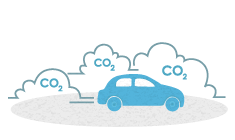 Explore the many threats to our oceans:over fishingoil spillspollutionclimate change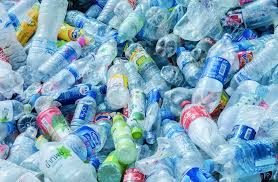 Investigate the impact of climate change on the marine environment: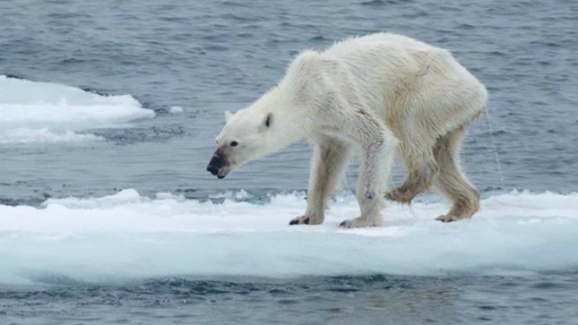 coral bleachingmelting ice capsrising sea levelsincreased flooding in coastal areasislands being submergedmarine species losing their homes, food and nesting environmentsnew marine species off our shoresimpact of acidic water on shellfishincreased coastal erosion as a result of the increase in stormy weather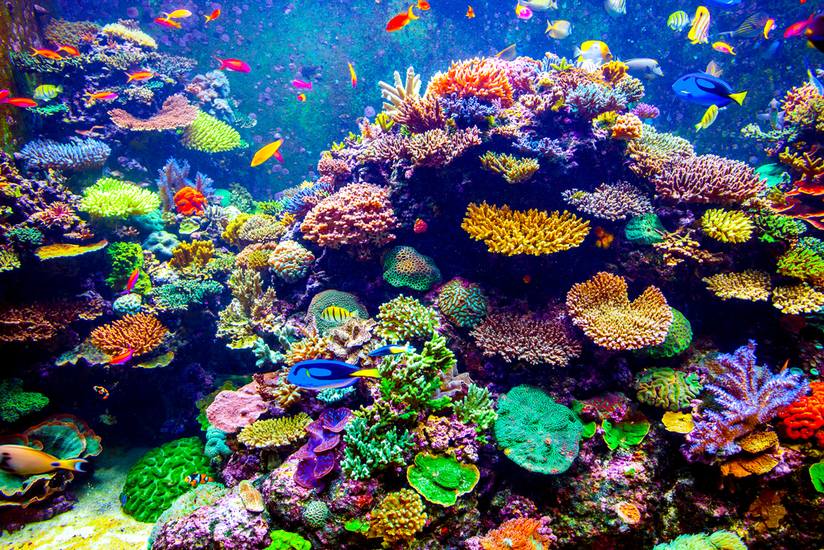 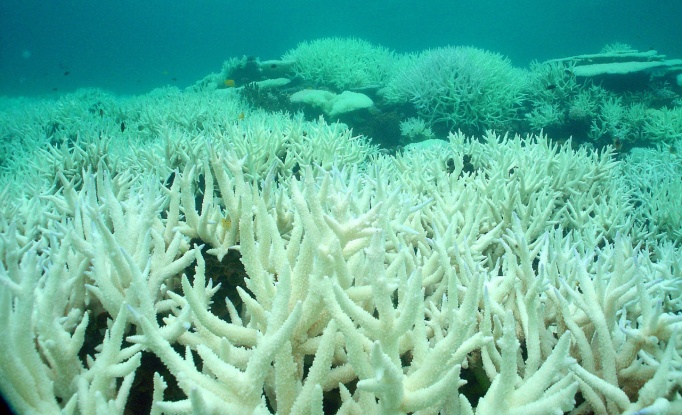 Create an animation:Encourage the children to develop an animation that clearly represents the impact that climate change has on our oceans.The children build a story line for the animationUsing clay the children construct the characters and items necessary for the animationEncourage the children to work in groups and write an appropriate rap for the animation.Using One stop carefully construct the story boardEdit and add the rap and background musicInvestigate the actions we might undertake to offset climate change:Encourage the children to investigate and then implement a range of changes they can undertake to offset the impact of climate change.walk or cycle to schoolcar pool or use public transport where possiblebuy localgrow vegetablesplant a wild flower gardenplant more treesbe energy efficient - turning off lights etc.reduce, reuse, recycle and upcycleconserve watereat less red meat do a two minute beach cleancreate awareness and get as many involved in the project as possible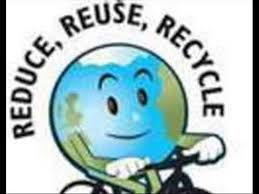 Upload the animation the children have made on the impact of climate change on the marine environment on the school website to create awareness.Explore  other ways children might create awareness of the actions they may undertake.Build a robot: The Beach CleanerProvide the children with the opportunity to design, build and programme a robot capable of picking up and properly discarding rubbish found on the beach.Brainstorm with the children how best to approach this task.To complete the process of building the robot divide the children into groupsmaterials teamdesign teambuild teamprogramming teamoperating team PR teamTest out the robot, trouble shoot and re design where appropriate.Presentation of project:Provide the children with opportunities to present and display their work. ScratchPowerpoint presentationswebsiteAnimationschool assembly and notice boardlocal and national conferences and eventsweather blogEncourage the children to display their findings on the school website and at local events.Assessment:Assessment of the lessons will be ongoing. Each stage will be dependent on the successful completion of the previous stages so the children will to a large extend have to assess their own work in order to progress 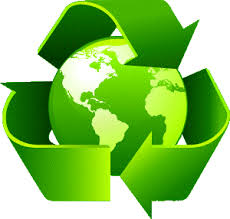 